Ассоциация классных руководителей Свердловской области   План мероприятий на сентябрь 2022 года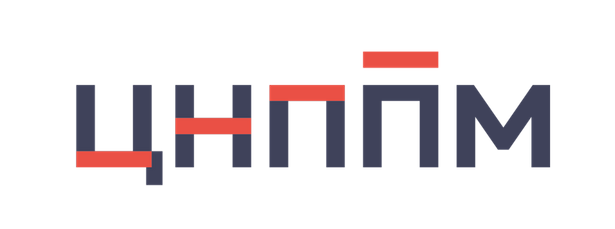 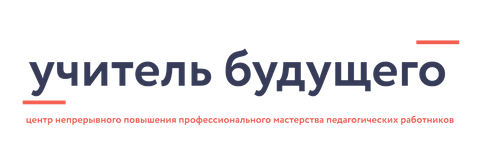 Вебинары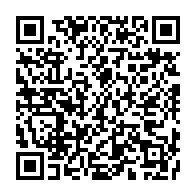 Педагогические гостиныеОрганизационная деятельность Ассоциации Семинары, круглые столы, форумы и др. формы№ДатаВремяМероприятиеСсылки на регистрацию107.09.202213.30Планирование деятельности классного руководителяhttps://webinars.uspu.ru/1425/512 207.09.202215.00Знакомство с новым классом: как завоевать авторитет и построить надежные отношения с учащимися и родителямиhttps://webinars.uspu.ru/1425/513 307.09.202216.30Возрастные маркеры современного поколения школьниковhttps://webinars.uspu.ru/1425/514 410.09.202210.00Планирование деятельности классного руководителяhttps://webinars.uspu.ru/1425/515 510.09.202211.30Знакомство с новым классом: как завоевать авторитет и построить надежные отношения с учащимися и родителямиhttps://webinars.uspu.ru/1425/516 610.09.202213.00Возрастные маркеры современного поколения школьниковhttps://webinars.uspu.ru/1425/517 714.09.202213.30 Реализация примерной рабочей программы воспитания – дело всего педагогического коллектива образовательной организацииhttps://webinars.uspu.ru/1425/518 814.09.202215.00Содержание и особенности деятельности классного руководителя на уровне начального общего образованияhttps://webinars.uspu.ru/1425/519 914.09.202216.30Детский коллектив: формирование благоприятного психологического климатаhttps://webinars.uspu.ru/1425/520 1017.09.202210.00Реализация примерной рабочей программы воспитания – дело всего педагогического коллектива образовательной организацииhttps://webinars.uspu.ru/1425/521 1117.09.202211.30Содержание и особенности деятельности классного руководителя на уровне начального общего образованияhttps://webinars.uspu.ru/1425/522 1217.09.202213.00Детский коллектив: формирование благоприятного психологического климатаhttps://webinars.uspu.ru/1425/523 1321.09.202213.30Примерная рабочая программа воспитания и ее реализация в образовательных организациях в 2022-2023 учебном годуhttps://webinars.uspu.ru/1425/524 1421.09.202215.00Содержание и особенности деятельности классного руководителя на уровне основного общего образованияhttps://webinars.uspu.ru/1425/525 1521.09.202216.30Матрица успешности учеников класса: возможности зоны ближайшего развитияhttps://webinars.uspu.ru/1425/526 1624.09.202210.00Примерная рабочая программа воспитания и ее реализация в образовательных организациях в 2022-2023 учебном годуhttps://webinars.uspu.ru/1425/527 1724.09.202211.30Содержание и особенности деятельности классного руководителя на уровне основного общего образованияhttps://webinars.uspu.ru/1425/528 1824.09.202213.00Матрица успешности учеников класса: возможности зоны ближайшего развитияhttps://webinars.uspu.ru/1425/529 1927.09.202214.00Стратегическая сессия для классных руководителейhttps://webinars.uspu.ru/1425/530 2027.09.202216.00Практикум по решения педагогических задачhttps://webinars.uspu.ru/1425/531 2128.09.202213.30Классный руководитель и учителя предметники: формулы взаимодействияhttps://webinars.uspu.ru/1425/532 2228.09.202215.00Содержание и особенности деятельности классного руководителя на уровне среднего общего образованияhttps://webinars.uspu.ru/1425/533 2328.09.202216.30Организация работы с родителями в школе: традиционные и новационные формыhttps://webinars.uspu.ru/1425/534 